УКРАЇНАПОЧАЇВСЬКА  МІСЬКА  РАДАВИКОНАВЧИЙ КОМІТЕТР І Ш Е Н Н Явід        червня 2021 року                                                                ПроектПро надання соціальної послугидогляд стаціонарнийАндрійчук Лідії Іванівні	Розглянувши заяву про надання соціальної послуги – догляд стаціонарний, від Андрійчук Лідії Іванівни 27.03.1951 року народження, яка проживає м. Почаїв  вул. Варшавська 15, зареєстровану 14.06.2021 року № 106 та керуючись ст.34 Закону України «Про місцеве самоврядування в Україні», Законом України  «Про соціальні послуги», постановою КМУ від 01.06.2020 року №587 «Про організацію надання соціальних послуг»  виконавчий комітет міської радиВИРІШИВ:Відповідно до п.42 Постанови КМУ №587 від 01.06.2021 року «Про організацію надання соціальних послуг» відмовити Андрійчук Лідії Іванівні, яка звернулась із заявою про надання соціальної послуги - догляд стаціонарний, у зв’язку із ненаданням ЦНСП Почаївської міської ради  соціальної послуги, яку вона потребує.Комунальній установі «Центр надання соціальних послуг Почаївської міської ради» продовжити надати Андрійчук Л.І. соціальну послугу - догляд вдома,  відповідно до рішення виконавчого комітету міської ради №109 від 28.04.2021 року.ЦНСП Почаївської міської ради надати Андрійчук Л.І. повну і вичерпну інформацію про її права, соціальні послуги, медичну, соціальну, психологічну, правову допомогу, якими вона може скористатися у відповідності до можливостей територіальної громади.Контроль за виконанням даного рішення покласти на начальника відділу соціального захисту населення та праці Почаївської міської ради.Міський голова                                                       Василь БОЙКОКасаткін Б.С.Бондар Г.В.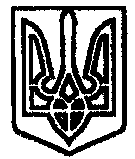 